Մարտ 13, 2016Տէր եւ Տիկին Արա եւ Անի Տէր Գէորգեան եւ զաւակունք
Հոգեհանգստեան պաշտօն կը խնդրեն իրենց սիրեցեալ
Մօր եւ Մեծ Մօր,  Հօր եւ Մեծ ՀօրՈՂԲԱՑԵԱԼՆԵՐ
Գոհար Տէր Գէորգեանիեւ
Տօքտ. Գրիգոր Տէր ԳէորգեանիԻրենց սիրեցեալ Մեծ ՄօրՈՂԲԱՑԵԱԼ
Փարիկ ՏիգրանեանիԻրենց սիրեցեալ Մօր եւ Մեծ Մօր,  Հօր եւ Մեծ ՀօրՈՂԲԱՑԵԱԼՆԵՐ
Եօլանտա ՊետրոսեանիեւԺիրայր ՊետրոսեանիՀոգիներուն ի հանգիստԻնչպէս նաեւ իրենց սիրեցեալ ԱզգականիՈՂԲԱՑԵԱԼ
Նորայր Տէր Գէորգեանի
Մահուան 11-րդ տարելիցին առիթով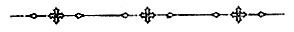 March 13,  2016Mr. & Mrs. Ara and Ani Der Kevorkian and childrenRequest a Requiem Service  in memory of their beloved
Parents and Grandparents 
Late Kohar Der Kevorkianand Late Dr. Krikor Der KevorkianIn memory of their beloved GrandmotherLate Parig DikranianIn memory of their beloved Parents and GrandparentsLate Yolanda Bedrossianand Late Jirayr Bedrossian As well as in memory of their beloved RelativeLate Norayr Der KevorkianOn the occasion of  11 year  anniversary of his passing